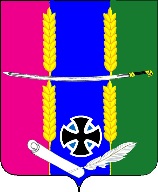 Совет Васюринского сельского поселенияДинского района Краснодарского края 4 созывР Е Ш Е Н И Еот 16 июня 2023 года	                    	               	         		  	   	       № 227    станица ВасюринскаяО внесении изменений в решение Совета Васюринского сельского поселения Динского района от 22 декабря 2022 года № 198 «О бюджете Васюринского сельского поселения Динского района на 2023 год» (в ред. от 09.01.2023 г. № 203, от 09.02.2023 г. № 205, от 27.02.2023 г. № 211, от 23.03.2023 г. № 213, от 27.04.2023 № 222, от 26.05.2023 № 224)В соответствии с пунктом 3 статьи 217 Бюджетного кодекса Российской Федерации, пунктом 3 статьи 70 Устава Васюринского сельского поселения Совет Васюринского сельского поселения Динского района р е ш и л:1. Внести в решение Совета Васюринского сельского поселения Динского района от 22 декабря 2022 года № 198 «О бюджете Васюринского сельского поселения Динского района на 2023 год» следующие изменения.Статью 1 изложить в следующей редакции:«1. Утвердить основные характеристики бюджета поселения на 2023 год:1) общий объем доходов в сумме 318 854,1 тыс. рублей;2) общий объем расходов в сумме 324 765,3 тыс. рублей;3) верхний предел муниципального внутреннего долга муниципального образования Васюринское сельское поселение Динского района на 1 января 2024 года в сумме 5000,0 тыс. рублей, в том числе верхний предел долга по муниципальным гарантиям муниципального образования Васюринское сельское поселение Динского района в сумме 0,0 тыс. рублей;4) дефицит бюджета поселения в сумме 5 911,2 тыс. рублей.»		1.2. Приложения № 1, 2, 3, 4, 5, 6, 7 решения изложить в новой редакции.2. Общему отделу администрации Васюринского сельского поселения (Дзыбова) обнародовать настоящее решение и разместить на официальном сайте Васюринского сельского поселения в информационно-телекоммуникационной сети «Интернет».3. Контроль за выполнением настоящего решения возложить на комиссию по финансам и бюджету Совета Васюринского сельского поселения (Генадьев) и администрацию Васюринского сельского поселения (Черная).Настоящее решение вступает в силу после его официального обнародования.Председатель СоветаВасюринского сельского поселения			                          И.В. МитякинаГлава Васюринского сельского поселения								           О.А. Черная
Распределение бюджетных ассигнований по разделам и подразделам классификации расходов бюджета на 2023 год                                                                                                                                                               (тыс. рублей)ПРИЛОЖЕНИЕ № 4
к решению Совета Васюринского сельского поселения «О бюджете Васюринского сельского поселения на 2023 год»
от 22.12.2022 г. № 198ПРИЛОЖЕНИЕ № 5
к решению Совета Васюринского сельского поселения «О бюджете Васюринского сельского поселения на 2023 год»
от 22.12.2022 г. № 198Распределение бюджетных ассигнований по разделам и подразделам, целевым статьям (ведомственным целевым и муниципальным программам и непрограммным направлениям деятельности), видам расходов классификации расходов бюджетов в ведомственной структуре расходов бюджета поселения на 2023 год                                                                                                                                                                     (тыс. рублей)ПРИЛОЖЕНИЕ № 6
к решению Совета Васюринского сельского поселения «О бюджете Васюринского сельского поселения на 2023 год»
от 22.12.2022 г. № 198Источники внутреннего финансирования дефицитабюджета Васюринского сельского поселения на 2023 годПРИЛОЖЕНИЕ № 7
к решению Совета Васюринского сельского поселения «О бюджете Васюринского сельского поселения на 2023 год»
от 22.12.2022 г. № 198Программа муниципальных внутренних заимствованиймуниципального образования Васюринское сельское поселениеДинского района на 2023 год                                                                                                                     (тыс. рублей)Начальник финансового отделаадминистрации Васюринскогосельского поселения 						                         Ю.В. Жуланова«ППРИЛОЖЕНИЕ № 1
к решению Совета Васюринского сельского      поселения «О бюджете Васюринского сельского поселения на 2023 год»
от 22.12.2022 г. № 198Объем поступлений доходов в бюджет поселения по кодам видов (подвидов)доходов и классификации операций сектора муниципального управления, относящихся к доходам бюджетов, на 2023 год                                                                                                                         (тыс. рублей)«ППРИЛОЖЕНИЕ № 1
к решению Совета Васюринского сельского      поселения «О бюджете Васюринского сельского поселения на 2023 год»
от 22.12.2022 г. № 198Объем поступлений доходов в бюджет поселения по кодам видов (подвидов)доходов и классификации операций сектора муниципального управления, относящихся к доходам бюджетов, на 2023 год                                                                                                                         (тыс. рублей)«ППРИЛОЖЕНИЕ № 1
к решению Совета Васюринского сельского      поселения «О бюджете Васюринского сельского поселения на 2023 год»
от 22.12.2022 г. № 198Объем поступлений доходов в бюджет поселения по кодам видов (подвидов)доходов и классификации операций сектора муниципального управления, относящихся к доходам бюджетов, на 2023 год                                                                                                                         (тыс. рублей)«ППРИЛОЖЕНИЕ № 1
к решению Совета Васюринского сельского      поселения «О бюджете Васюринского сельского поселения на 2023 год»
от 22.12.2022 г. № 198Объем поступлений доходов в бюджет поселения по кодам видов (подвидов)доходов и классификации операций сектора муниципального управления, относящихся к доходам бюджетов, на 2023 год                                                                                                                         (тыс. рублей)«ППРИЛОЖЕНИЕ № 1
к решению Совета Васюринского сельского      поселения «О бюджете Васюринского сельского поселения на 2023 год»
от 22.12.2022 г. № 198Объем поступлений доходов в бюджет поселения по кодам видов (подвидов)доходов и классификации операций сектора муниципального управления, относящихся к доходам бюджетов, на 2023 год                                                                                                                         (тыс. рублей)«ППРИЛОЖЕНИЕ № 1
к решению Совета Васюринского сельского      поселения «О бюджете Васюринского сельского поселения на 2023 год»
от 22.12.2022 г. № 198Объем поступлений доходов в бюджет поселения по кодам видов (подвидов)доходов и классификации операций сектора муниципального управления, относящихся к доходам бюджетов, на 2023 год                                                                                                                         (тыс. рублей)«ППРИЛОЖЕНИЕ № 1
к решению Совета Васюринского сельского      поселения «О бюджете Васюринского сельского поселения на 2023 год»
от 22.12.2022 г. № 198Объем поступлений доходов в бюджет поселения по кодам видов (подвидов)доходов и классификации операций сектора муниципального управления, относящихся к доходам бюджетов, на 2023 год                                                                                                                         (тыс. рублей)«ППРИЛОЖЕНИЕ № 1
к решению Совета Васюринского сельского      поселения «О бюджете Васюринского сельского поселения на 2023 год»
от 22.12.2022 г. № 198Объем поступлений доходов в бюджет поселения по кодам видов (подвидов)доходов и классификации операций сектора муниципального управления, относящихся к доходам бюджетов, на 2023 год                                                                                                                         (тыс. рублей)«ППРИЛОЖЕНИЕ № 1
к решению Совета Васюринского сельского      поселения «О бюджете Васюринского сельского поселения на 2023 год»
от 22.12.2022 г. № 198Объем поступлений доходов в бюджет поселения по кодам видов (подвидов)доходов и классификации операций сектора муниципального управления, относящихся к доходам бюджетов, на 2023 год                                                                                                                         (тыс. рублей)«ППРИЛОЖЕНИЕ № 1
к решению Совета Васюринского сельского      поселения «О бюджете Васюринского сельского поселения на 2023 год»
от 22.12.2022 г. № 198Объем поступлений доходов в бюджет поселения по кодам видов (подвидов)доходов и классификации операций сектора муниципального управления, относящихся к доходам бюджетов, на 2023 год                                                                                                                         (тыс. рублей)«ППРИЛОЖЕНИЕ № 1
к решению Совета Васюринского сельского      поселения «О бюджете Васюринского сельского поселения на 2023 год»
от 22.12.2022 г. № 198Объем поступлений доходов в бюджет поселения по кодам видов (подвидов)доходов и классификации операций сектора муниципального управления, относящихся к доходам бюджетов, на 2023 год                                                                                                                         (тыс. рублей)«ППРИЛОЖЕНИЕ № 1
к решению Совета Васюринского сельского      поселения «О бюджете Васюринского сельского поселения на 2023 год»
от 22.12.2022 г. № 198Объем поступлений доходов в бюджет поселения по кодам видов (подвидов)доходов и классификации операций сектора муниципального управления, относящихся к доходам бюджетов, на 2023 год                                                                                                                         (тыс. рублей)«ППРИЛОЖЕНИЕ № 1
к решению Совета Васюринского сельского      поселения «О бюджете Васюринского сельского поселения на 2023 год»
от 22.12.2022 г. № 198Объем поступлений доходов в бюджет поселения по кодам видов (подвидов)доходов и классификации операций сектора муниципального управления, относящихся к доходам бюджетов, на 2023 год                                                                                                                         (тыс. рублей)«ППРИЛОЖЕНИЕ № 1
к решению Совета Васюринского сельского      поселения «О бюджете Васюринского сельского поселения на 2023 год»
от 22.12.2022 г. № 198Объем поступлений доходов в бюджет поселения по кодам видов (подвидов)доходов и классификации операций сектора муниципального управления, относящихся к доходам бюджетов, на 2023 год                                                                                                                         (тыс. рублей)«ППРИЛОЖЕНИЕ № 1
к решению Совета Васюринского сельского      поселения «О бюджете Васюринского сельского поселения на 2023 год»
от 22.12.2022 г. № 198Объем поступлений доходов в бюджет поселения по кодам видов (подвидов)доходов и классификации операций сектора муниципального управления, относящихся к доходам бюджетов, на 2023 год                                                                                                                         (тыс. рублей)ППРИЛОЖЕНИЕ № 2
к решению Совета Васюринского сельского      поселения «О бюджете Васюринского сельского поселения на 2023 год»
от 22.12.2022 г. № 198Безвозмездные поступления из бюджетов другого уровня в 2023 годуППРИЛОЖЕНИЕ № 2
к решению Совета Васюринского сельского      поселения «О бюджете Васюринского сельского поселения на 2023 год»
от 22.12.2022 г. № 198Безвозмездные поступления из бюджетов другого уровня в 2023 годуППРИЛОЖЕНИЕ № 2
к решению Совета Васюринского сельского      поселения «О бюджете Васюринского сельского поселения на 2023 год»
от 22.12.2022 г. № 198Безвозмездные поступления из бюджетов другого уровня в 2023 годуППРИЛОЖЕНИЕ № 2
к решению Совета Васюринского сельского      поселения «О бюджете Васюринского сельского поселения на 2023 год»
от 22.12.2022 г. № 198Безвозмездные поступления из бюджетов другого уровня в 2023 годуППРИЛОЖЕНИЕ № 2
к решению Совета Васюринского сельского      поселения «О бюджете Васюринского сельского поселения на 2023 год»
от 22.12.2022 г. № 198Безвозмездные поступления из бюджетов другого уровня в 2023 годуППРИЛОЖЕНИЕ № 2
к решению Совета Васюринского сельского      поселения «О бюджете Васюринского сельского поселения на 2023 год»
от 22.12.2022 г. № 198Безвозмездные поступления из бюджетов другого уровня в 2023 годуППРИЛОЖЕНИЕ № 2
к решению Совета Васюринского сельского      поселения «О бюджете Васюринского сельского поселения на 2023 год»
от 22.12.2022 г. № 198Безвозмездные поступления из бюджетов другого уровня в 2023 годуППРИЛОЖЕНИЕ № 2
к решению Совета Васюринского сельского      поселения «О бюджете Васюринского сельского поселения на 2023 год»
от 22.12.2022 г. № 198Безвозмездные поступления из бюджетов другого уровня в 2023 годуППРИЛОЖЕНИЕ № 2
к решению Совета Васюринского сельского      поселения «О бюджете Васюринского сельского поселения на 2023 год»
от 22.12.2022 г. № 198Безвозмездные поступления из бюджетов другого уровня в 2023 годуППРИЛОЖЕНИЕ № 2
к решению Совета Васюринского сельского      поселения «О бюджете Васюринского сельского поселения на 2023 год»
от 22.12.2022 г. № 198Безвозмездные поступления из бюджетов другого уровня в 2023 году                                                                                                         (тыс. рублей)                                                                                                         (тыс. рублей)                                                                                                         (тыс. рублей)КодКодНаименование доходаСумма2 00 00000 00 0000 0002 00 00000 00 0000 000Безвозмездные поступления       203 499,2   2 02 00000 00 0000 0002 02 00000 00 0000 000Безвозмездные поступления от других    бюджетов бюджетной системы Российской Федерации       203 499,2   2 02 10000 00 0000 1502 02 10000 00 0000 150Дотации бюджетам бюджетной системы Российской Федерации            2 434,6   2 02 15001 00 0000 1502 02 15001 00 0000 150Дотации на выравнивание бюджетной обеспеченности            2 434,6   2 02 15001 10 0000 1502 02 15001 10 0000 150Дотации бюджетам сельских поселений на выравнивание бюджетной обеспеченности            2 434,6   2 02 20000 00 0000 1502 02 20000 00 0000 150Субсидии бюджетам бюджетной системы Российской Федерации (межбюджетные субсидии)       191 373,0   2 02 20077 00 0000 1502 02 20077 00 0000 150Субсидии бюджетам на софинансирование капитальных вложений в объекты муниципальной собственности         68 090,2   2 02 20077 10 0000 1502 02 20077 10 0000 150Субсидии бюджетам сельских поселений на софинансирование капитальных вложений в объекты муниципальной собственности         68 090,2   2 02 29999 00 0000 1502 02 29999 00 0000 150Прочие субсидии       123 282,8   2 02 29999 10 0000 1502 02 29999 10 0000 150Прочие субсидии бюджетам сельских поселений       123 282,8   2 02 30000 00 0000 1502 02 30000 00 0000 150Субвенции бюджетам субъектов Российской Федерации и муниципальных образований               897,4   2 02 35118 00 0000 1502 02 35118 00 0000 150Субвенции бюджетам на осуществление первичного воинского учета на территориях, где отсутствуют военные комиссариаты                 889,8   2 02 35118 10 0000 1502 02 35118 10 0000 150Субвенции бюджетам поселений на осуществление полномочий по первичному воинскому учету на территориях, где отсутствуют военные комиссариаты.               889,8   2 02 35118 10 0000 1502 02 35118 10 0000 150Субвенции бюджетам поселений на осуществление полномочий по первичному воинскому учету на территориях, где отсутствуют военные комиссариаты.               889,8   2 02 35118 10 0000 1502 02 35118 10 0000 150Субвенции бюджетам поселений на осуществление полномочий по первичному воинскому учету на территориях, где отсутствуют военные комиссариаты.               889,8   2 02 35118 10 0000 1502 02 35118 10 0000 150Субвенции бюджетам поселений на осуществление полномочий по первичному воинскому учету на территориях, где отсутствуют военные комиссариаты.               889,8   2 02 30024 00 0000 1502 02 30024 00 0000 150Субвенции местным бюджетам на выполнение передаваемых полномочий субъектов Российской Федерации                   7,6   2 02 30024 10 0000 1502 02 30024 10 0000 150Субвенции бюджетам муниципальных районов на выполнение передаваемых полномочий субъектов Российской Федерации                   7,6   2 02 40000 00 0000 1502 02 40000 00 0000 150Иные межбюджетные трансферты            8 794,2   2 02 49999 00 0000 1502 02 49999 00 0000 150Прочие межбюджетные трансферты, передаваемые бюджетам сельских поселений            8 794,2   ПРИЛОЖЕНИЕ № 3
к решению Совета Васюринского сельского поселения «О бюджете Васюринского сельского поселения на 2023 год»
 от 22.12.2022 г. № 198ПРИЛОЖЕНИЕ № 3
к решению Совета Васюринского сельского поселения «О бюджете Васюринского сельского поселения на 2023 год»
 от 22.12.2022 г. № 198ПРИЛОЖЕНИЕ № 3
к решению Совета Васюринского сельского поселения «О бюджете Васюринского сельского поселения на 2023 год»
 от 22.12.2022 г. № 198№ п/пНаименованиеРзПРИТОГО12345ВСЕГО324765,31.Общегосударственные вопросы010030726,4Функционирование высшего должностного лица субъекта Российской Федерации и   муниципального образования0102936,9Функционирование Правительства Российской Федерации, высших исполнительных органов государственной власти субъектов Российской Федерации, местных администраций01049363,9Обеспечение деятельности финансовых, налоговых и таможенных органов и органов финансового (финансово-бюджетного) надзора0106424,2Обеспечение проведения выборов и референдумов0107972,0Резервные фонды0111100,0Другие общегосударственные вопросы011318929,42.Национальная оборона0200889,8Мобилизационная и вневойсковая подготовка0203889,83.Национальная безопасность и правоохранительная деятельность030069,3Защита населения и территории от чрезвычайных ситуаций природного и техногенного характера, гражданская оборона030969,34.Национальная экономика0400118530,3Дорожное хозяйство (дорожный фонд)0409117277,0Другие вопросы в области национальной экономики04121253,35.Жилищно-коммунальное хозяйство050025906,6Коммунальное хозяйство05027208,7Благоустройство050318697,96.Культура, кинематография080083775,0Культура080183775,07.Социальная политика1000575,3Пенсионное обеспечение1001437,8Социальное обеспечение населения1003137,58.Физическая культура и спорт110064033,6Массовый спорт110264033,69.Средства массовой информации120080,0Другие вопросы в области средств массовой информации120480,010.Обслуживание государственного и муниципального долга1300179,0Обслуживание государственного и муниципального долга1301179,0Распределение бюджетных ассигнований по целевым статьям (ведомственным целевым и муниципальным программам и непрограммным направлениям деятельности), группам видов расходов классификации расходов бюджета на 2023 годРаспределение бюджетных ассигнований по целевым статьям (ведомственным целевым и муниципальным программам и непрограммным направлениям деятельности), группам видов расходов классификации расходов бюджета на 2023 годРаспределение бюджетных ассигнований по целевым статьям (ведомственным целевым и муниципальным программам и непрограммным направлениям деятельности), группам видов расходов классификации расходов бюджета на 2023 годРаспределение бюджетных ассигнований по целевым статьям (ведомственным целевым и муниципальным программам и непрограммным направлениям деятельности), группам видов расходов классификации расходов бюджета на 2023 годРаспределение бюджетных ассигнований по целевым статьям (ведомственным целевым и муниципальным программам и непрограммным направлениям деятельности), группам видов расходов классификации расходов бюджета на 2023 годРаспределение бюджетных ассигнований по целевым статьям (ведомственным целевым и муниципальным программам и непрограммным направлениям деятельности), группам видов расходов классификации расходов бюджета на 2023 годРаспределение бюджетных ассигнований по целевым статьям (ведомственным целевым и муниципальным программам и непрограммным направлениям деятельности), группам видов расходов классификации расходов бюджета на 2023 годРаспределение бюджетных ассигнований по целевым статьям (ведомственным целевым и муниципальным программам и непрограммным направлениям деятельности), группам видов расходов классификации расходов бюджета на 2023 годРаспределение бюджетных ассигнований по целевым статьям (ведомственным целевым и муниципальным программам и непрограммным направлениям деятельности), группам видов расходов классификации расходов бюджета на 2023 годРаспределение бюджетных ассигнований по целевым статьям (ведомственным целевым и муниципальным программам и непрограммным направлениям деятельности), группам видов расходов классификации расходов бюджета на 2023 годРаспределение бюджетных ассигнований по целевым статьям (ведомственным целевым и муниципальным программам и непрограммным направлениям деятельности), группам видов расходов классификации расходов бюджета на 2023 годРаспределение бюджетных ассигнований по целевым статьям (ведомственным целевым и муниципальным программам и непрограммным направлениям деятельности), группам видов расходов классификации расходов бюджета на 2023 годРаспределение бюджетных ассигнований по целевым статьям (ведомственным целевым и муниципальным программам и непрограммным направлениям деятельности), группам видов расходов классификации расходов бюджета на 2023 годРаспределение бюджетных ассигнований по целевым статьям (ведомственным целевым и муниципальным программам и непрограммным направлениям деятельности), группам видов расходов классификации расходов бюджета на 2023 годРаспределение бюджетных ассигнований по целевым статьям (ведомственным целевым и муниципальным программам и непрограммным направлениям деятельности), группам видов расходов классификации расходов бюджета на 2023 годРаспределение бюджетных ассигнований по целевым статьям (ведомственным целевым и муниципальным программам и непрограммным направлениям деятельности), группам видов расходов классификации расходов бюджета на 2023 годРаспределение бюджетных ассигнований по целевым статьям (ведомственным целевым и муниципальным программам и непрограммным направлениям деятельности), группам видов расходов классификации расходов бюджета на 2023 годРаспределение бюджетных ассигнований по целевым статьям (ведомственным целевым и муниципальным программам и непрограммным направлениям деятельности), группам видов расходов классификации расходов бюджета на 2023 годРаспределение бюджетных ассигнований по целевым статьям (ведомственным целевым и муниципальным программам и непрограммным направлениям деятельности), группам видов расходов классификации расходов бюджета на 2023 годРаспределение бюджетных ассигнований по целевым статьям (ведомственным целевым и муниципальным программам и непрограммным направлениям деятельности), группам видов расходов классификации расходов бюджета на 2023 годРаспределение бюджетных ассигнований по целевым статьям (ведомственным целевым и муниципальным программам и непрограммным направлениям деятельности), группам видов расходов классификации расходов бюджета на 2023 годРаспределение бюджетных ассигнований по целевым статьям (ведомственным целевым и муниципальным программам и непрограммным направлениям деятельности), группам видов расходов классификации расходов бюджета на 2023 годРаспределение бюджетных ассигнований по целевым статьям (ведомственным целевым и муниципальным программам и непрограммным направлениям деятельности), группам видов расходов классификации расходов бюджета на 2023 годРаспределение бюджетных ассигнований по целевым статьям (ведомственным целевым и муниципальным программам и непрограммным направлениям деятельности), группам видов расходов классификации расходов бюджета на 2023 годРаспределение бюджетных ассигнований по целевым статьям (ведомственным целевым и муниципальным программам и непрограммным направлениям деятельности), группам видов расходов классификации расходов бюджета на 2023 годРаспределение бюджетных ассигнований по целевым статьям (ведомственным целевым и муниципальным программам и непрограммным направлениям деятельности), группам видов расходов классификации расходов бюджета на 2023 годРаспределение бюджетных ассигнований по целевым статьям (ведомственным целевым и муниципальным программам и непрограммным направлениям деятельности), группам видов расходов классификации расходов бюджета на 2023 годРаспределение бюджетных ассигнований по целевым статьям (ведомственным целевым и муниципальным программам и непрограммным направлениям деятельности), группам видов расходов классификации расходов бюджета на 2023 годРаспределение бюджетных ассигнований по целевым статьям (ведомственным целевым и муниципальным программам и непрограммным направлениям деятельности), группам видов расходов классификации расходов бюджета на 2023 годРаспределение бюджетных ассигнований по целевым статьям (ведомственным целевым и муниципальным программам и непрограммным направлениям деятельности), группам видов расходов классификации расходов бюджета на 2023 год                                                                                                             (тыс. рублей)                                                                                                             (тыс. рублей)                                                                                                             (тыс. рублей)                                                                                                             (тыс. рублей)                                                                                                             (тыс. рублей)                                                                                                             (тыс. рублей)№ п/п№ п/п№ п/п№ п/пНаименованиеНаименованиеНаименованиеЦСРВР ИТОГО1111222345ВСЕГОВСЕГОВСЕГО324765,31 1 1 1 Муниципальная программа "Развитие дорожного хозяйства"Муниципальная программа "Развитие дорожного хозяйства"Муниципальная программа "Развитие дорожного хозяйства" 01 0 00 00000 117277,0Подпрограмма "Сети автомобильных дорог"Подпрограмма "Сети автомобильных дорог"Подпрограмма "Сети автомобильных дорог" 01 1 00 00000 114704,9Реализация мероприятий подпрограммыРеализация мероприятий подпрограммыРеализация мероприятий подпрограммы 01 1 01 00000 13247,9Закупка товаров, работ и услуг для государственных (муниципальных) нуждЗакупка товаров, работ и услуг для государственных (муниципальных) нуждЗакупка товаров, работ и услуг для государственных (муниципальных) нужд 01 1 01 00000 20013247,9Капитальный ремонт и ремонт автомобильных дорог общего пользования местного значенияКапитальный ремонт и ремонт автомобильных дорог общего пользования местного значенияКапитальный ремонт и ремонт автомобильных дорог общего пользования местного значения01 1 02 00000101457,0Строительство, реконструкция, капитальный ремонт и ремонт автомобильных дорог общего пользования местного значения на территории Васюринского сельского поселенияСтроительство, реконструкция, капитальный ремонт и ремонт автомобильных дорог общего пользования местного значения на территории Васюринского сельского поселенияСтроительство, реконструкция, капитальный ремонт и ремонт автомобильных дорог общего пользования местного значения на территории Васюринского сельского поселения01 1 02 S2440101457,0Закупка товаров, работ и услуг для государственных (муниципальных) нуждЗакупка товаров, работ и услуг для государственных (муниципальных) нуждЗакупка товаров, работ и услуг для государственных (муниципальных) нужд01 1 02 S2440200101457,0Подпрограмма "Повышение безопасности дорожного движения"Подпрограмма "Повышение безопасности дорожного движения"Подпрограмма "Повышение безопасности дорожного движения" 01 2 00 00000 2572,1Реализация мероприятий подпрограммыРеализация мероприятий подпрограммыРеализация мероприятий подпрограммы 01 2 01 00000 2572,1Закупка товаров, работ и услуг для государственных (муниципальных) нуждЗакупка товаров, работ и услуг для государственных (муниципальных) нуждЗакупка товаров, работ и услуг для государственных (муниципальных) нужд 01 2 01 00000 2002572,1 2 2 2 2Муниципальная программа "Мероприятия в сфере имущественных и земельных отношений в Васюринском сельском поселении"Муниципальная программа "Мероприятия в сфере имущественных и земельных отношений в Васюринском сельском поселении"Муниципальная программа "Мероприятия в сфере имущественных и земельных отношений в Васюринском сельском поселении" 02 0 00 00000 1224,6Отдельные мероприятия муниципальной программыОтдельные мероприятия муниципальной программыОтдельные мероприятия муниципальной программы 02 0 01 00000 1224,6Закупка товаров, работ и услуг для государственных (муниципальных) нуждЗакупка товаров, работ и услуг для государственных (муниципальных) нуждЗакупка товаров, работ и услуг для государственных (муниципальных) нужд 02 0 01 00000 200630,4Капитальные вложения в объекты государственной (муниципальной) собственностиКапитальные вложения в объекты государственной (муниципальной) собственностиКапитальные вложения в объекты государственной (муниципальной) собственности 02 0 01 00000 400594,2 3 3 3 3Муниципальная программа "Комплексное развитие муниципального образования в сфере жилищно-коммунального хозяйства"Муниципальная программа "Комплексное развитие муниципального образования в сфере жилищно-коммунального хозяйства"Муниципальная программа "Комплексное развитие муниципального образования в сфере жилищно-коммунального хозяйства" 03 0 00 00000 7208,7Реализация мероприятий программыРеализация мероприятий программыРеализация мероприятий программы 03 0 01 00000 750,0Закупка товаров, работ и услуг для государственных (муниципальных) нуждЗакупка товаров, работ и услуг для государственных (муниципальных) нуждЗакупка товаров, работ и услуг для государственных (муниципальных) нужд 03 0 01 00000 200300,0Капитальные вложения в объекты государственной (муниципальной) собственностиКапитальные вложения в объекты государственной (муниципальной) собственностиКапитальные вложения в объекты государственной (муниципальной) собственности 03 0 01 00000 400450,0Строительство объектов муниципальной собственностиСтроительство объектов муниципальной собственностиСтроительство объектов муниципальной собственности 03 0 02 00000 6458,7Строительство объекта «Распределительные газопроводы среднего и низкого давления по улицам Жилинского, Молодежной, Ленина, Краснодарской, пер. Хадыженский и ул. Луначарского и ПГБ-11 в ст. Васюринской Динского района»Строительство объекта «Распределительные газопроводы среднего и низкого давления по улицам Жилинского, Молодежной, Ленина, Краснодарской, пер. Хадыженский и ул. Луначарского и ПГБ-11 в ст. Васюринской Динского района»Строительство объекта «Распределительные газопроводы среднего и низкого давления по улицам Жилинского, Молодежной, Ленина, Краснодарской, пер. Хадыженский и ул. Луначарского и ПГБ-11 в ст. Васюринской Динского района» 03 0 02 S0620 6458,7Капитальные вложения в объекты государственной (муниципальной) собственностиКапитальные вложения в объекты государственной (муниципальной) собственностиКапитальные вложения в объекты государственной (муниципальной) собственности 03 0 02 S0620 4006458,7 4 4 4 4Муниципальная программа "Благоустройство территории Васюринского сельского поселения"Муниципальная программа "Благоустройство территории Васюринского сельского поселения"Муниципальная программа "Благоустройство территории Васюринского сельского поселения" 04 0 00 00000 18074,9Подпрограмма "Уличное освещение"Подпрограмма "Уличное освещение"Подпрограмма "Уличное освещение" 04 1 00 00000 4434,4Реализация мероприятий подпрограммыРеализация мероприятий подпрограммыРеализация мероприятий подпрограммы 04 1 01 00000 4434,4Закупка товаров, работ и услуг для государственных (муниципальных) нуждЗакупка товаров, работ и услуг для государственных (муниципальных) нуждЗакупка товаров, работ и услуг для государственных (муниципальных) нужд 04 1 01 00000 2004434,4Подпрограмма "Содержание общественного кладбища ст. Васюринской"Подпрограмма "Содержание общественного кладбища ст. Васюринской"Подпрограмма "Содержание общественного кладбища ст. Васюринской" 04 2 00 00000 43,0Реализация мероприятий подпрограммыРеализация мероприятий подпрограммыРеализация мероприятий подпрограммы 04 2 01 00000 43,0Закупка товаров, работ и услуг для государственных (муниципальных) нуждЗакупка товаров, работ и услуг для государственных (муниципальных) нуждЗакупка товаров, работ и услуг для государственных (муниципальных) нужд 04 2 01 00000 20043,0Подпрограмма "Благоустройство"Подпрограмма "Благоустройство"Подпрограмма "Благоустройство" 04 3 00 00000 13597,5Реализация мероприятий подпрограммыРеализация мероприятий подпрограммыРеализация мероприятий подпрограммы 04 3 01 00000 1218,7Закупка товаров, работ и услуг для государственных (муниципальных) нуждЗакупка товаров, работ и услуг для государственных (муниципальных) нуждЗакупка товаров, работ и услуг для государственных (муниципальных) нужд 04 3 01 00000 2001218,7Осуществление капитальных вложений по объекту "Сквер (аллеи) им. Глинского И.Л. в ст-це Васюринской Динского района"Осуществление капитальных вложений по объекту "Сквер (аллеи) им. Глинского И.Л. в ст-це Васюринской Динского района"Осуществление капитальных вложений по объекту "Сквер (аллеи) им. Глинского И.Л. в ст-це Васюринской Динского района" 04 3 02 00000 12378,8Капитальные вложения в объекты государственной (муниципальной) собственностиКапитальные вложения в объекты государственной (муниципальной) собственностиКапитальные вложения в объекты государственной (муниципальной) собственности 04 3 02 00000 400315,3Строительство сквера (аллеи) им. Глинского И.Л. в ст-це Васюринской Динского районаСтроительство сквера (аллеи) им. Глинского И.Л. в ст-це Васюринской Динского районаСтроительство сквера (аллеи) им. Глинского И.Л. в ст-це Васюринской Динского района 04 3 02 S0470 40012063,55 5 5 5 Муниципальная программа "Формирование современной городской среды на территории Васюринского сельского поселения Динского района"Муниципальная программа "Формирование современной городской среды на территории Васюринского сельского поселения Динского района"Муниципальная программа "Формирование современной городской среды на территории Васюринского сельского поселения Динского района" 05 0 00 00000 623,0Благоустройство общественной территорииБлагоустройство общественной территорииБлагоустройство общественной территории05 0 01 00000623,0Закупка товаров, работ и услуг для государственных (муниципальных) нуждЗакупка товаров, работ и услуг для государственных (муниципальных) нуждЗакупка товаров, работ и услуг для государственных (муниципальных) нужд05 0 01 00000200623,0 6 6 6 6Муниципальная программа "Развитие культуры"Муниципальная программа "Развитие культуры"Муниципальная программа "Развитие культуры" 06 0 00 00000 83775,0Подпрограмма "Совершенствование деятельности муниципального бюджетного учреждения "Культурно-досуговый центр" ст. Васюринской"Подпрограмма "Совершенствование деятельности муниципального бюджетного учреждения "Культурно-досуговый центр" ст. Васюринской"Подпрограмма "Совершенствование деятельности муниципального бюджетного учреждения "Культурно-досуговый центр" ст. Васюринской" 06 1 00 00000 74200,1Финансовое обеспечение деятельности муниципального бюджетного учреждения по предоставлению муниципальных работ и услугФинансовое обеспечение деятельности муниципального бюджетного учреждения по предоставлению муниципальных работ и услугФинансовое обеспечение деятельности муниципального бюджетного учреждения по предоставлению муниципальных работ и услуг 06 1 01 00000 985,8Предоставление субсидий бюджетным, автономным учреждениям и иным некоммерческим организациямПредоставление субсидий бюджетным, автономным учреждениям и иным некоммерческим организациямПредоставление субсидий бюджетным, автономным учреждениям и иным некоммерческим организациям 06 1 01 00000 600985,8Предоставление субсидий учреждению на оплату труда с начислениямиПредоставление субсидий учреждению на оплату труда с начислениямиПредоставление субсидий учреждению на оплату труда с начислениями 06 1 02 00000 3537,1Предоставление субсидий бюджетным, автономным учреждениям и иным некоммерческим организациямПредоставление субсидий бюджетным, автономным учреждениям и иным некоммерческим организациямПредоставление субсидий бюджетным, автономным учреждениям и иным некоммерческим организациям 06 1 02 00000 6003537,1Предоставление субсидий учреждению на проведение мероприятий, посвященных памятным датам и знаменательным событиямПредоставление субсидий учреждению на проведение мероприятий, посвященных памятным датам и знаменательным событиямПредоставление субсидий учреждению на проведение мероприятий, посвященных памятным датам и знаменательным событиям 06 1 03 00000 300,0Предоставление субсидий бюджетным, автономным учреждениям и иным некоммерческим организациямПредоставление субсидий бюджетным, автономным учреждениям и иным некоммерческим организациямПредоставление субсидий бюджетным, автономным учреждениям и иным некоммерческим организациям 06 1 03 00000 600300,0Осуществление капитальных вложений в объекты капитального строительства (строительство блочно-модульной котельной)Осуществление капитальных вложений в объекты капитального строительства (строительство блочно-модульной котельной)Осуществление капитальных вложений в объекты капитального строительства (строительство блочно-модульной котельной) 06 1 04 00000 1100,0Предоставление субсидий бюджетным, автономным учреждениям и иным некоммерческим организациямПредоставление субсидий бюджетным, автономным учреждениям и иным некоммерческим организациямПредоставление субсидий бюджетным, автономным учреждениям и иным некоммерческим организациям 06 1 04 00000 4001100,0Осуществление капитального ремонта дома культуры им. Ивко по адресу: ст-ца Васюринская, ул. Интернациональная, 59БОсуществление капитального ремонта дома культуры им. Ивко по адресу: ст-ца Васюринская, ул. Интернациональная, 59БОсуществление капитального ремонта дома культуры им. Ивко по адресу: ст-ца Васюринская, ул. Интернациональная, 59Б 06 1 05 00000 68277,2Закупка товаров, работ, услуг в целях капитального ремонта государственного (муниципального) имуществаЗакупка товаров, работ, услуг в целях капитального ремонта государственного (муниципального) имуществаЗакупка товаров, работ, услуг в целях капитального ремонта государственного (муниципального) имущества 06 1 05 00000 20034806,4Капитальный ремонт дома культуры им. Ивко по адресу: ст-ца Васюринская, ул. Интернациональная, 59БКапитальный ремонт дома культуры им. Ивко по адресу: ст-ца Васюринская, ул. Интернациональная, 59БКапитальный ремонт дома культуры им. Ивко по адресу: ст-ца Васюринская, ул. Интернациональная, 59Б 06 1 05 S064020033349,3Предоставление субсидий бюджетным, автономным учреждениям и иным некоммерческим организациямПредоставление субсидий бюджетным, автономным учреждениям и иным некоммерческим организациямПредоставление субсидий бюджетным, автономным учреждениям и иным некоммерческим организациям 06 1 05 00000 600121,5Подпрограмма "Совершенствование деятельности муниципального бюджетного учреждения культуры "Библиотечное объединение Васюринского сельского поселения"Подпрограмма "Совершенствование деятельности муниципального бюджетного учреждения культуры "Библиотечное объединение Васюринского сельского поселения"Подпрограмма "Совершенствование деятельности муниципального бюджетного учреждения культуры "Библиотечное объединение Васюринского сельского поселения" 06 2 00 00000 3601,7Финансовое обеспечение деятельности муниципального бюджетного учреждения по предоставлению муниципальных работ и услугФинансовое обеспечение деятельности муниципального бюджетного учреждения по предоставлению муниципальных работ и услугФинансовое обеспечение деятельности муниципального бюджетного учреждения по предоставлению муниципальных работ и услуг 06 2 01 00000 949,0Предоставление субсидий бюджетным, автономным учреждениям и иным некоммерческим организациямПредоставление субсидий бюджетным, автономным учреждениям и иным некоммерческим организациямПредоставление субсидий бюджетным, автономным учреждениям и иным некоммерческим организациям 06 2 01 00000 600949,0Предоставление субсидий учреждению на оплату труда с начислениямиПредоставление субсидий учреждению на оплату труда с начислениямиПредоставление субсидий учреждению на оплату труда с начислениями 06 2 02 00000 2652,7Предоставление субсидий бюджетным, автономным учреждениям и иным некоммерческим организациямПредоставление субсидий бюджетным, автономным учреждениям и иным некоммерческим организациямПредоставление субсидий бюджетным, автономным учреждениям и иным некоммерческим организациям 06 2 02 00000 6002652,7Подпрограмма "Совершенствование деятельности муниципального бюджетного учреждения культуры Васюринского сельского поселения "Музей боевой и трудовой славы им. П.Т. Василенко"Подпрограмма "Совершенствование деятельности муниципального бюджетного учреждения культуры Васюринского сельского поселения "Музей боевой и трудовой славы им. П.Т. Василенко"Подпрограмма "Совершенствование деятельности муниципального бюджетного учреждения культуры Васюринского сельского поселения "Музей боевой и трудовой славы им. П.Т. Василенко"06 3 00 000005973,2Финансовое обеспечение деятельности муниципального бюджетного учреждения по предоставлению муниципальных работ и услугФинансовое обеспечение деятельности муниципального бюджетного учреждения по предоставлению муниципальных работ и услугФинансовое обеспечение деятельности муниципального бюджетного учреждения по предоставлению муниципальных работ и услуг06 3 01 000003273,6Предоставление субсидий бюджетным, автономным учреждениям и иным некоммерческим организациямПредоставление субсидий бюджетным, автономным учреждениям и иным некоммерческим организациямПредоставление субсидий бюджетным, автономным учреждениям и иным некоммерческим организациям06 3 01 000006003273,6Предоставление субсидий учреждению на оплату труда с начислениямиПредоставление субсидий учреждению на оплату труда с начислениямиПредоставление субсидий учреждению на оплату труда с начислениями06 3 02 000002499,6Предоставление субсидий бюджетным, автономным учреждениям и иным некоммерческим организациямПредоставление субсидий бюджетным, автономным учреждениям и иным некоммерческим организациямПредоставление субсидий бюджетным, автономным учреждениям и иным некоммерческим организациям06 3 02 000006002499,6Материально-техническое обеспечение Муниципального бюджетного учреждения культуры Васюринского сельского поселения «Музей боевой и трудовой славы имени П.Т. Василенко»Материально-техническое обеспечение Муниципального бюджетного учреждения культуры Васюринского сельского поселения «Музей боевой и трудовой славы имени П.Т. Василенко»Материально-техническое обеспечение Муниципального бюджетного учреждения культуры Васюринского сельского поселения «Музей боевой и трудовой славы имени П.Т. Василенко»06 3 03 00000 200,0Иные межбюджетные трансферты на дополнительную помощь местным бюджетам для решения социально значимых вопросовИные межбюджетные трансферты на дополнительную помощь местным бюджетам для решения социально значимых вопросовИные межбюджетные трансферты на дополнительную помощь местным бюджетам для решения социально значимых вопросов06 3 03 62980 200,0Предоставление субсидий бюджетным, автономным учреждениям и иным некоммерческим организациямПредоставление субсидий бюджетным, автономным учреждениям и иным некоммерческим организациямПредоставление субсидий бюджетным, автономным учреждениям и иным некоммерческим организациям06 3 03 62980 600200,0 7 7 7 7Муниципальная программа "Развитие массовой физической культуры, спорта и молодежной политики"Муниципальная программа "Развитие массовой физической культуры, спорта и молодежной политики"Муниципальная программа "Развитие массовой физической культуры, спорта и молодежной политики" 07 0 00 00000 64033,6Подпрограмма "Развитие массовой физической культуры, спорта и молодежной политики"Подпрограмма "Развитие массовой физической культуры, спорта и молодежной политики"Подпрограмма "Развитие массовой физической культуры, спорта и молодежной политики"07 1 00 000002277,1Финансовое обеспечение деятельности муниципального бюджетного учреждения по предоставлению муниципальных работ и услугФинансовое обеспечение деятельности муниципального бюджетного учреждения по предоставлению муниципальных работ и услугФинансовое обеспечение деятельности муниципального бюджетного учреждения по предоставлению муниципальных работ и услуг07 1 01 00000455,0Предоставление субсидий бюджетным, автономным учреждениям и иным некоммерческим организациямПредоставление субсидий бюджетным, автономным учреждениям и иным некоммерческим организациямПредоставление субсидий бюджетным, автономным учреждениям и иным некоммерческим организациям 07 1 01 00000 600455,0Предоставление субсидий учреждению на оплату труда с начислениямиПредоставление субсидий учреждению на оплату труда с начислениямиПредоставление субсидий учреждению на оплату труда с начислениями 07 1 02 00000 1822,1Предоставление субсидий бюджетным, автономным учреждениям и иным некоммерческим организациямПредоставление субсидий бюджетным, автономным учреждениям и иным некоммерческим организациямПредоставление субсидий бюджетным, автономным учреждениям и иным некоммерческим организациям 07 1 02 00000 6001822,1Подпрограмма "Строительство спортивного комплекса"Подпрограмма "Строительство спортивного комплекса"Подпрограмма "Строительство спортивного комплекса"07 2 00 0000061756,5Реализация мероприятий подпрограммыРеализация мероприятий подпрограммыРеализация мероприятий подпрограммы07 2 01 0000061156,5Строительство спортивного комплекса: "Комплекс спортивных сооружений по адресу: Динской район, ст. Васюринская. Этап 1"Строительство спортивного комплекса: "Комплекс спортивных сооружений по адресу: Динской район, ст. Васюринская. Этап 1"Строительство спортивного комплекса: "Комплекс спортивных сооружений по адресу: Динской район, ст. Васюринская. Этап 1"07 2 01 S047040060815,2Экспертное сопровождение по строительству спортивного комплекса: "Комплекс спортивных сооружений по адресу: Динской район, ст. Васюринская. Этап 1"Экспертное сопровождение по строительству спортивного комплекса: "Комплекс спортивных сооружений по адресу: Динской район, ст. Васюринская. Этап 1"Экспертное сопровождение по строительству спортивного комплекса: "Комплекс спортивных сооружений по адресу: Динской район, ст. Васюринская. Этап 1"07 2 01 00000400341,3Реализация мероприятий подпрограммыРеализация мероприятий подпрограммыРеализация мероприятий подпрограммы07 2 02 00000600,0Изготовление проекта капитального ремонта на объект: "Комплекс спортивных сооружений. Этап 2 "Благоустройство территории и капитальный ремонт раздевалки стадиона им. Чапаева" по адресу: ст. Васюринская, ул. Интернациональная, д. 59, Корпус АИзготовление проекта капитального ремонта на объект: "Комплекс спортивных сооружений. Этап 2 "Благоустройство территории и капитальный ремонт раздевалки стадиона им. Чапаева" по адресу: ст. Васюринская, ул. Интернациональная, д. 59, Корпус АИзготовление проекта капитального ремонта на объект: "Комплекс спортивных сооружений. Этап 2 "Благоустройство территории и капитальный ремонт раздевалки стадиона им. Чапаева" по адресу: ст. Васюринская, ул. Интернациональная, д. 59, Корпус А07 2 02 00000200600,08888Муниципальная программа «Обеспечение безопасности населения на территории Васюринского сельского поселения»Муниципальная программа «Обеспечение безопасности населения на территории Васюринского сельского поселения»Муниципальная программа «Обеспечение безопасности населения на территории Васюринского сельского поселения» 08 0 00 0000069,3Реализация мероприятий программыРеализация мероприятий программыРеализация мероприятий программы 08 0 01 00000 69,3Закупка товаров, работ и услуг для государственных (муниципальных) нуждЗакупка товаров, работ и услуг для государственных (муниципальных) нуждЗакупка товаров, работ и услуг для государственных (муниципальных) нужд08 0 01 0000020069,3Поддержка малого и среднего предпринимательства в Васюринском сельском поселении Динского районаПоддержка малого и среднего предпринимательства в Васюринском сельском поселении Динского районаПоддержка малого и среднего предпринимательства в Васюринском сельском поселении Динского района 09 0 00 00000 28,7Реализация мероприятий программыРеализация мероприятий программыРеализация мероприятий программы09 0 01 0000028,7Закупка товаров, работ и услуг для государственных (муниципальных) нуждЗакупка товаров, работ и услуг для государственных (муниципальных) нуждЗакупка товаров, работ и услуг для государственных (муниципальных) нужд09 0 01 0000020028,7Расходы на обеспечение функций органов местного самоуправленияРасходы на обеспечение функций органов местного самоуправленияРасходы на обеспечение функций органов местного самоуправления 50 1 00 00190 936,9Расходы на выплаты персоналу в целях обеспечения выполнения функций государственными (муниципальными) органами, казенными учреждениями, органами управления государственными внебюджетными фондамиРасходы на выплаты персоналу в целях обеспечения выполнения функций государственными (муниципальными) органами, казенными учреждениями, органами управления государственными внебюджетными фондамиРасходы на выплаты персоналу в целях обеспечения выполнения функций государственными (муниципальными) органами, казенными учреждениями, органами управления государственными внебюджетными фондами 50 1 00 00190 100936,9Обеспечение деятельности администрации муниципального образования Васюринское сельское поселениеОбеспечение деятельности администрации муниципального образования Васюринское сельское поселениеОбеспечение деятельности администрации муниципального образования Васюринское сельское поселение 51 0 00 00000 27867,3Обеспечение функционирования администрации муниципального образования Васюринское сельское поселениеОбеспечение функционирования администрации муниципального образования Васюринское сельское поселениеОбеспечение функционирования администрации муниципального образования Васюринское сельское поселение 51 1 00 00000 9356,3Расходы на обеспечение функций органов местного самоуправленияРасходы на обеспечение функций органов местного самоуправленияРасходы на обеспечение функций органов местного самоуправления 51 1 00 00190 9356,3Расходы на выплаты персоналу в целях обеспечения выполнения функций государственными (муниципальными) органами, казенными учреждениями, органами управления государственными внебюджетными фондамиРасходы на выплаты персоналу в целях обеспечения выполнения функций государственными (муниципальными) органами, казенными учреждениями, органами управления государственными внебюджетными фондамиРасходы на выплаты персоналу в целях обеспечения выполнения функций государственными (муниципальными) органами, казенными учреждениями, органами управления государственными внебюджетными фондами 51 1 00 00190 1009106,3Закупка товаров, работ и услуг для государственных (муниципальных) нуждЗакупка товаров, работ и услуг для государственных (муниципальных) нуждЗакупка товаров, работ и услуг для государственных (муниципальных) нужд 51 1 00 00190 200200,0Иные бюджетные ассигнованияИные бюджетные ассигнованияИные бюджетные ассигнования 51 1 00 00190 80050,0Административные комиссииАдминистративные комиссииАдминистративные комиссии 51 2 00 00000 7,6Осуществление отдельных полномочий Краснодарского края по образованию и организации деятельности административных комиссийОсуществление отдельных полномочий Краснодарского края по образованию и организации деятельности административных комиссийОсуществление отдельных полномочий Краснодарского края по образованию и организации деятельности административных комиссий 51 2 00 60190 7,6Закупка товаров, работ и услуг для государственных (муниципальных) нуждЗакупка товаров, работ и услуг для государственных (муниципальных) нуждЗакупка товаров, работ и услуг для государственных (муниципальных) нужд 51 2 00 60190 2007,6Финансовое обеспечение непредвиденных расходовФинансовое обеспечение непредвиденных расходовФинансовое обеспечение непредвиденных расходов 51 3 00 00000 100,0Резервный фонд администрации муниципального образованияРезервный фонд администрации муниципального образованияРезервный фонд администрации муниципального образования 51 3 00 20590 100,0Иные бюджетные ассигнованияИные бюджетные ассигнованияИные бюджетные ассигнования 51 3 00 20590 800100,0Обеспечение проведения выборов и референдумов, расходы поселения, связанные с подготовкой и проведением выборов и референдумовОбеспечение проведения выборов и референдумов, расходы поселения, связанные с подготовкой и проведением выборов и референдумовОбеспечение проведения выборов и референдумов, расходы поселения, связанные с подготовкой и проведением выборов и референдумов51 4 00 00000972,0Иные бюджетные ассигнованияИные бюджетные ассигнованияИные бюджетные ассигнования51 4 00 00190800972,0Обеспечение хозяйственного обслуживания муниципальных органовОбеспечение хозяйственного обслуживания муниципальных органовОбеспечение хозяйственного обслуживания муниципальных органов 51 8 00 00000 15474,0Расходы на обеспечение деятельности (оказание услуг) муниципальных учреждений по хозяйственному обслуживаниюРасходы на обеспечение деятельности (оказание услуг) муниципальных учреждений по хозяйственному обслуживаниюРасходы на обеспечение деятельности (оказание услуг) муниципальных учреждений по хозяйственному обслуживанию 51 8 00 00590 15474,0Расходы на выплаты персоналу в целях обеспечения выполнения функций государственными (муниципальными) органами, казенными учреждениями, органами управления государственными внебюджетными фондамиРасходы на выплаты персоналу в целях обеспечения выполнения функций государственными (муниципальными) органами, казенными учреждениями, органами управления государственными внебюджетными фондамиРасходы на выплаты персоналу в целях обеспечения выполнения функций государственными (муниципальными) органами, казенными учреждениями, органами управления государственными внебюджетными фондами 51 8 00 00590 10012200,7Закупка товаров, работ и услуг для государственных (муниципальных) нуждЗакупка товаров, работ и услуг для государственных (муниципальных) нуждЗакупка товаров, работ и услуг для государственных (муниципальных) нужд 51 8 00 00590 2003073,3Иные бюджетные ассигнованияИные бюджетные ассигнованияИные бюджетные ассигнования 51 8 00 00590 800200,0Расходы на обеспечение деятельности централизованной бухгалтерииРасходы на обеспечение деятельности централизованной бухгалтерииРасходы на обеспечение деятельности централизованной бухгалтерии 51 9 00 00000 2929,4Расходы на обеспечение деятельности (оказание услуг) муниципального учреждения централизованная бухгалтерияРасходы на обеспечение деятельности (оказание услуг) муниципального учреждения централизованная бухгалтерияРасходы на обеспечение деятельности (оказание услуг) муниципального учреждения централизованная бухгалтерия 51 9 00 00590 2929,4Расходы на выплаты персоналу в целях обеспечения выполнения функций государственными (муниципальными) органами, казенными учреждениями, органами управления государственными внебюджетными фондамиРасходы на выплаты персоналу в целях обеспечения выполнения функций государственными (муниципальными) органами, казенными учреждениями, органами управления государственными внебюджетными фондамиРасходы на выплаты персоналу в целях обеспечения выполнения функций государственными (муниципальными) органами, казенными учреждениями, органами управления государственными внебюджетными фондами 51 9 00 00590 1002436,2Закупка товаров, работ и услуг для государственных (муниципальных) нуждЗакупка товаров, работ и услуг для государственных (муниципальных) нуждЗакупка товаров, работ и услуг для государственных (муниципальных) нужд 51 9 00 00590 200490,2Иные бюджетные ассигнованияИные бюджетные ассигнованияИные бюджетные ассигнования 51 9 00 00590 8003,0Осуществление первичного воинского учета на территориях, где отсутствуют военные комиссариатыОсуществление первичного воинского учета на территориях, где отсутствуют военные комиссариатыОсуществление первичного воинского учета на территориях, где отсутствуют военные комиссариаты 55 2 00 00000 889,8Осуществление первичного воинского учета на территориях, где отсутствуют военные комиссариатыОсуществление первичного воинского учета на территориях, где отсутствуют военные комиссариатыОсуществление первичного воинского учета на территориях, где отсутствуют военные комиссариаты 55 2 00 51180 889,8Расходы на выплаты персоналу в целях обеспечения выполнения функций государственными (муниципальными) органами, казенными учреждениями, органами управления государственными внебюджетными фондамиРасходы на выплаты персоналу в целях обеспечения выполнения функций государственными (муниципальными) органами, казенными учреждениями, органами управления государственными внебюджетными фондамиРасходы на выплаты персоналу в целях обеспечения выполнения функций государственными (муниципальными) органами, казенными учреждениями, органами управления государственными внебюджетными фондами 55 2 00 51180 100889,8 9 9 9 9Осуществление деятельности контрольно-счетной палатыОсуществление деятельности контрольно-счетной палатыОсуществление деятельности контрольно-счетной палаты 75 0 00 00000 424,2Осуществление отдельных полномочий поселения по осуществлению внешнего муниципального контроля за исполнением местных бюджетовОсуществление отдельных полномочий поселения по осуществлению внешнего муниципального контроля за исполнением местных бюджетовОсуществление отдельных полномочий поселения по осуществлению внешнего муниципального контроля за исполнением местных бюджетов 75 9 00 00000 424,2Расходы на обеспечение функций органов местного самоуправленияРасходы на обеспечение функций органов местного самоуправленияРасходы на обеспечение функций органов местного самоуправления 75 9 09 00190 424,2Межбюджетные трансфертыМежбюджетные трансфертыМежбюджетные трансферты 75 9 09 00190 500424,210101010Обслуживание государственного и муниципального долгаОбслуживание государственного и муниципального долгаОбслуживание государственного и муниципального долга96 1 00 10150700179,011111111Непрограммные расходы органов местного самоуправленияНепрограммные расходы органов местного самоуправленияНепрограммные расходы органов местного самоуправления 99 0 00 00000 1181,3Непрограммные расходыНепрограммные расходыНепрограммные расходы 99 9 00 00000 1181,3Мероприятия по проведению работ по уточнению записей в похозяйственных книгах Васюринского сельского поселенияМероприятия по проведению работ по уточнению записей в похозяйственных книгах Васюринского сельского поселенияМероприятия по проведению работ по уточнению записей в похозяйственных книгах Васюринского сельского поселения 99 9 01 00000 274,0Закупка товаров, работ и услуг для государственных (муниципальных) нуждЗакупка товаров, работ и услуг для государственных (муниципальных) нуждЗакупка товаров, работ и услуг для государственных (муниципальных) нужд 99 9 01 00000 200274,0Финансирование расходов по территориальным органам общественного самоуправленияФинансирование расходов по территориальным органам общественного самоуправленияФинансирование расходов по территориальным органам общественного самоуправления 99 9 02 00000 252,0Закупка товаров, работ и услуг для государственных (муниципальных) нуждЗакупка товаров, работ и услуг для государственных (муниципальных) нуждЗакупка товаров, работ и услуг для государственных (муниципальных) нужд 99 9 02 00000 200252,0Дополнительное материальное обеспечение лиц, замещающих выборные муниципальные должности и муниципальные должности муниципальной службыДополнительное материальное обеспечение лиц, замещающих выборные муниципальные должности и муниципальные должности муниципальной службыДополнительное материальное обеспечение лиц, замещающих выборные муниципальные должности и муниципальные должности муниципальной службы 99 9 05 00000 437,8Социальное обеспечение и иные выплаты населениюСоциальное обеспечение и иные выплаты населениюСоциальное обеспечение и иные выплаты населению 99 9 05 00000 300437,8Осуществление выплат лицам, удостоенным звания "Почетный Гражданин"Осуществление выплат лицам, удостоенным звания "Почетный Гражданин"Осуществление выплат лицам, удостоенным звания "Почетный Гражданин" 99 9 06 00000 137,5Социальное обеспечение и иные выплаты населениюСоциальное обеспечение и иные выплаты населениюСоциальное обеспечение и иные выплаты населению 99 9 06 00000 300137,5Мероприятия по обеспечению доступа к нормативно-правовым актам, подлежащим обнародованию в средствах массовой информацииМероприятия по обеспечению доступа к нормативно-правовым актам, подлежащим обнародованию в средствах массовой информацииМероприятия по обеспечению доступа к нормативно-правовым актам, подлежащим обнародованию в средствах массовой информации 99 9 07 00000 80,0Закупка товаров, работ и услуг для государственных (муниципальных) нуждЗакупка товаров, работ и услуг для государственных (муниципальных) нуждЗакупка товаров, работ и услуг для государственных (муниципальных) нужд 99 9 07 0000020080,0№ п/пНаименованиеВедРЗПРЦСРВРИТОГО12345678ВСЕГО РАСХОДОВ324765,3Администрация Васюринского сельского поселения992324765,31Общегосударственные вопросы992010030726,4Функционирование высшего должностного лица субъекта Российской Федерации и   муниципального образования9920102936,9Обеспечение деятельности высшего органа исполнительной власти муниципального образования администрации муниципального образования Васюринское сельское поселение9920102 50 0 00 00000 936,9Глава администрации муниципального образования Васюринское сельское поселение9920102 50 1 00 00000 936,9Расходы на обеспечение функций органов местного самоуправления9920102 50 1 00 00190 936,9Расходы на выплаты персоналу в целях обеспечения выполнения функций государственными (муниципальными) органами, казенными учреждениями, органами управления государственными внебюджетными фондами9920102 50 1 00 00190 100936,9Функционирование Правительства Российской Федерации, высших исполнительных органов государственной власти субъектов Российской Федерации, местных администраций99201049363,9Обеспечение деятельности администрации муниципального образования Васюринское сельское поселение9920104 51 0 00 00000 9363,9Обеспечение функционирования администрации муниципального образования Васюринское сельское поселение9920104 51 1 00 00000 9356,3Расходы на обеспечение функций органов местного самоуправления9920104 51 1 00 00190 9356,3Расходы на выплаты персоналу в целях обеспечения выполнения функций государственными (муниципальными) органами, казенными учреждениями, органами управления государственными внебюджетными фондами9920104 51 1 00 00190 1009106,3Закупка товаров, работ и услуг для государственных (муниципальных) нужд9920104 51 1 00 00190 200200,0Иные бюджетные ассигнования9920104 51 1 00 00190 80050,0Административные комиссии9920104 51 2 00 00000 7,6Осуществление отдельных полномочий Краснодарского края по образованию и организации деятельности административных комиссий9920104 51 2 00 60190 7,6Закупка товаров, работ и услуг для государственных (муниципальных) нужд9920104 51 2 00 60190 2007,6Обеспечение деятельности финансовых, налоговых и таможенных органов и органов финансового(финансово-бюджетного) надзора9920106424,2Осуществление деятельности контрольно-счетной палаты9920106 75 0 00 00000 424,2Осуществление отдельных полномочий поселения по осуществлению внешнего муниципального контроля за исполнением местных бюджетов9920106 75 9 00 00000 424,2Расходы на обеспечение функций органов местного самоуправления9920106 75 9 09 00190 424,2Межбюджетные трансферты9920106 75 9 09 00190 500424,2Обеспечение проведение выборов и референдумов9920107972,0Обеспечение проведения выборов и референдумов, расходы поселения, связанные с подготовкой и проведением выборов992010751 4 00 00000972,0Иные бюджетные ассигнования992010751 4 00 00190800972,0Резервные фонды9920111100,0Обеспечение деятельности администрации муниципального образования Васюринское сельское поселение9920111 51 0 00 00000 100,0Финансовое обеспечение непредвиденных расходов9920111 51 3 00 00000 100,0Резервный фонд администрации муниципального образования9920111 51 3 00 20590 100,0Иные бюджетные ассигнования9920111 51 3 00 20590 800100,0Другие общегосударственные вопросы992011318929,4Непрограммные расходы органов местного самоуправления9920113 99 0 00 00000 526,0Непрограммные расходы9920113 99 9 00 00000 526,0Мероприятия по проведению работ по уточнению записей в похозяйственных книгах Васюринского сельского поселения9920113 99 9 01 00000 274,0Закупка товаров, работ и услуг для государственных (муниципальных) нужд9920113 99 9 01 00000 200274,0Финансирование расходов по территориальным органам общественного самоуправления9920113 99 9 02 00000 252,0Закупка товаров, работ и услуг для государственных (муниципальных) нужд9920113 99 9 02 00000 100252,0Обеспечение деятельности подведомственных (казенных) учреждений администрации муниципального образования Васюринское сельское поселение9920113 51 0 00 00000 18403,4Обеспечение хозяйственного обслуживания муниципальных органов9920113 51 8 00 00000 15474,0Расходы на обеспечение деятельности (оказание услуг) муниципальных учреждений по хозяйственному обслуживанию9920113 51 8 00 00590 15474,0Расходы на выплаты персоналу в целях обеспечения выполнения функций государственными (муниципальными) органами, казенными учреждениями, органами управления государственными внебюджетными фондами9920113 51 8 00 00590 10012200,7Закупка товаров, работ и услуг для государственных (муниципальных) нужд9920113 51 8 00 00590 2003073,3Иные бюджетные ассигнования9920113 51 8 00 00590 800200,0Расходы на обеспечение деятельности централизованной бухгалтерии9920113 51 9 00 00000 2929,4Расходы на обеспечение деятельности (оказание услуг) муниципального учреждения централизованная бухгалтерия9920113 51 9 00 00590 2929,4Расходы на выплаты персоналу в целях обеспечения выполнения функций государственными (муниципальными) органами, казенными учреждениями, органами управления государственными внебюджетными фондами9920113 51 9 00 00590 1002436,2Закупка товаров, работ и услуг для государственных (муниципальных) нужд9920113 51 9 00 00590 200490,2Иные бюджетные ассигнования9920113 51 9 00 00590 8003,02Национальная оборона9920200889,8Мобилизационная и вневойсковая подготовка9920203889,8Осуществление первичного воинского учета на территориях, где отсутствуют военные комиссариаты9920203 55 2 00 00000 889,8Осуществление первичного воинского учета на территориях, где отсутствуют военные комиссариаты9920203 55 2 00 51180 889,8Расходы на выплаты персоналу в целях обеспечения выполнения функций государственными (муниципальными) органами, казенными учреждениями, органами управления государственными внебюджетными фондами9920203 55 2 00 51180 100889,83Национальная безопасность и правоохранительная деятельность992030069,3Защита населения и территории от чрезвычайных ситуаций природного и техногенного характера, гражданская оборона992030969,3Муниципальная программа «Обеспечение безопасности населения на территории Васюринского сельского поселения Динского района»992030908 0 00 0000069,3Реализация мероприятий программы992030908 0 01 0000069,3Закупка товаров, работ и услуг для государственных (муниципальных) нужд992030908 0 01 0000020069,34Национальная экономика9920400118530,3Дорожное хозяйство (дорожный фонд)9920409117277,0Муниципальная программа "Развитие дорожного хозяйства"9920409 01 0 00 00000 117277,0Подпрограмма "Сети автомобильных дорог"9920409 01 1 00 00000 114704,9Реализация мероприятий подпрограммы9920409 01 1 01 00000 13247,9Закупка товаров, работ и услуг для государственных (муниципальных) нужд9920409 01 1 01 00000 20013247,9Капитальный ремонт и ремонт автомобильных дорог общего пользования местного значения992040901 1 02 00000101457,0Строительство, реконструкция, капитальный ремонт и ремонт автомобильных дорог общего пользования местного значения на территории Васюринского сельского поселения992040901 1 02 S2440101457,0Закупка товаров, работ и услуг для государственных (муниципальных) нужд992040901 1 02 S2440200101457,0Подпрограмма "Повышение безопасности дорожного движения"9920409 01 2 00 00000 2572,1Реализация мероприятий подпрограммы9920409 01 2 01 00000 2572,1Закупка товаров, работ и услуг для государственных (муниципальных) нужд9920409 01 2 01 00000 2002572,1Другие вопросы в области национальной экономики99204121253,3Муниципальная программа "Мероприятия в сфере имущественных и земельных отношений в Васюринском сельском поселении"9920412 02 0 00 00000 1224,6Отдельные мероприятия муниципальной программы9920412 02 0 01 00000 1224,6Закупка товаров, работ и услуг для государственных (муниципальных) нужд9920412 02 0 01 00000 200630,4Капитальные вложения в объекты государственной (муниципальной) собственности9920412 02 0 01 00000 400594,2Муниципальная программа "Поддержка малого и среднего предпринимательства в Васюринском сельском поселении Динского района"992041209 0 00 0000028,7Реализация мероприятий программы992041209 0 01 0000028,7Закупка товаров, работ и услуг для государственных (муниципальных) нужд992041209 0 01 0000020028,75Жилищно-коммунальное хозяйство992050025906,6Коммунальное хозяйство99205027208,7Муниципальная программа "Комплексное развитие муниципального образования в сфере жилищно-коммунального хозяйства"9920502 03 0 00 00000 7208,7Реализация мероприятий программы9920502 03 0 01 00000 750,0Закупка товаров, работ и услуг для государственных (муниципальных) нужд9920502 03 0 01 00000 200300,0Капитальные вложения в объекты государственной (муниципальной) собственности9920502 03 0 01 00000 400450,0Строительство объектов муниципальной собственности9920502 03 0 02 00000 6458,7Строительство объекта «Распределительные газопроводы среднего и низкого давления по улицам Жилинского, Молодежной, Ленина, Краснодарской, пер. Хадыженский и ул. Луначарского и ПГБ-11 в ст. Васюринской Динского района»9920502 03 0 02 S0620 6458,7Капитальные вложения в объекты государственной (муниципальной) собственности9920502 03 0 02 S0620 4006458,7Благоустройство992050318697,9Муниципальная программа "Благоустройство территории Васюринского сельского поселения"9920503 04 0 00 00000 18074,9Подпрограмма "Уличное освещение"9920503 04 1 00 00000 4434,4Реализация мероприятий подпрограммы9920503 04 1 01 00000 4434,4Закупка товаров, работ и услуг для государственных (муниципальных) нужд9920503 04 1 01 00000 2004434,4Подпрограмма "Содержание общественного кладбища ст. Васюринской"9920503 04 2 00 00000 43,0Реализация мероприятий подпрограммы9920503 04 2 01 00000 43,0Закупка товаров, работ и услуг для государственных (муниципальных) нужд9920503 04 2 01 00000 20043,0Подпрограмма "Благоустройство"9920503 04 3 00 00000 13597,5Реализация мероприятий подпрограммы9920503 04 3 01 00000 1218,7Закупка товаров, работ и услуг для государственных (муниципальных) нужд9920503 04 3 01 00000 2001218,7Осуществление капитальных вложений по объекту "Сквер (аллеи) им. Глинского И.Л. в ст-це Васюринской Динского района"9920503 04 3 02 00000 12378,8Капитальные вложения в объекты государственной (муниципальной) собственности9920503 04 3 02 00000 400315,3Строительство сквера (аллеи) им. Глинского И.Л. в ст-це Васюринской Динского района9920503 04 3 02 S0470 40012063,5Муниципальная программа "Формирование современной городской среды на территории Васюринского сельского поселения Динского района"9920503 05 0 00 00000 623,0Благоустройство общественной территории9920503 05 0 01 00000 623,0Закупка товаров, работ и услуг для государственных (муниципальных) нужд9920503 05 0 01 00000 200623,06Культура и кинематография992080083775,0Культура992080183775,0Муниципальная программа "Развитие культуры"9920801 06 0 00 00000 83775,0Подпрограмма "Совершенствование деятельности муниципального бюджетного учреждения "Культурно-досуговый центр" ст. Васюринской"9920801 06 1 00 0000074200,1Финансовое обеспечение деятельности муниципального бюджетного учреждения по предоставлению муниципальных работ и услуг9920801 06 1 01 00000 985,8Предоставление субсидий бюджетным, автономным учреждениям и иным некоммерческим организациям9920801 06 1 01 00000 600985,8Предоставление субсидий учреждению на оплату труда с начислениями9920801 06 1 02 00000 3537,1Предоставление субсидий бюджетным, автономным учреждениям и иным некоммерческим организациям9920801 06 1 02 00000 6003537,1Предоставление субсидий учреждению на проведение мероприятий, посвященных памятным датам и знаменательным событиям9920801 06 1 03 00000 300,0Предоставление субсидий бюджетным, автономным учреждениям и иным некоммерческим организациям9920801 06 1 03 00000 600300,0Осуществление капитальных вложений в объекты капитального строительства (строительство блочно-модульной котельной)9920801 06 1 04 00000 1100,0Капитальные вложения в объекты капитального строительства государственной (муниципальной) собственности9920801 06 1 04 00000 4001100,0Осуществление капитального ремонта дома культуры им. Ивко по адресу: ст-ца Васюринская, ул. Интернациональная, 59Б9920801 06 1 05 00000 68277,2Закупка товаров, работ, услуг в целях капитального ремонта государственного (муниципального) имущества9920801 06 1 05 00000 20034806,4Капитальный ремонт дома культуры им. Ивко по адресу: ст-ца Васюринская, ул. Интернациональная, 59Б9920801 06 1 05 S064020033349,3Предоставление субсидий бюджетным, автономным учреждениям и иным некоммерческим организациям9920801 06 1 05 00000 600121,5Подпрограмма "Совершенствование деятельности муниципального бюджетного учреждения культуры "Библиотечное объединение Васюринского сельского поселения"9920801 06 2 00 00000 3601,7Финансовое обеспечение деятельности муниципального бюджетного учреждения по предоставлению муниципальных работ и услуг9920801 06 2 01 00000 949,0Предоставление субсидий бюджетным, автономным учреждениям и иным некоммерческим организациям9920801 06 2 01 00000 600949,0Предоставление субсидий учреждению на оплату труда с начислениями9920801 06 2 02 00000 2652,7Предоставление субсидий бюджетным, автономным учреждениям и иным некоммерческим организациям9920801 06 2 02 00000 6002652,7Подпрограмма "Совершенствование деятельности муниципального бюджетного учреждения культуры Васюринского сельского поселения "Музей боевой и трудовой славы им. П.Т. Василенко"9920801 06 3 00 00000 5973,2Финансовое обеспечение деятельности муниципального бюджетного учреждения по предоставлению муниципальных работ и услуг9920801 06 3 01 00000 3273,6Предоставление субсидий бюджетным, автономным учреждениям и иным некоммерческим организациям9920801 06 3 01 00000 6003273,6Предоставление субсидий учреждению на оплату труда с начислениями9920801 06 3 02 00000 2499,6Предоставление субсидий бюджетным, автономным учреждениям и иным некоммерческим организациям9920801 06 3 02 00000 6002499,6Материально-техническое обеспечение Муниципального бюджетного учреждения культуры Васюринского сельского поселения «Музей боевой и трудовой славы имени П.Т. Василенко»992080106 3 03 00000 200,0Иные межбюджетные трансферты на дополнительную помощь местным бюджетам для решения социально значимых вопросов992080106 3 03 62980 200,0Предоставление субсидий бюджетным, автономным учреждениям и иным некоммерческим организациям992080106 3 03 62980 600200,07Социальная политика9921000575,3Пенсионное обеспечение9921001437,8Дополнительное материальное обеспечение лиц, замещающих выборные муниципальные должности и муниципальные должности муниципальной службы9921001 99 9 05 00000 437,8Социальное обеспечение и иные выплаты населению9921001 99 9 05 00000 300437,8Социальное обеспечение населения9921003137,5Осуществление выплат лицам, удостоенным звания "Почетный Гражданин"9921003 99 9 06 00000 137,5Социальное обеспечение и иные выплаты населению9921003 99 9 06 00000 300137,58Физическая культура и спорт992110064033,6Массовый спорт992110264033,6Муниципальная программа "Развитие массовой физической культуры, спорта и молодежной политики"9921102 07 0 00 00000 64033,6Подпрограмма "Развитие массовой физической культуры, спорта и молодежной политики"992110207 1 00 000002277,1Финансовое обеспечение деятельности муниципального бюджетного учреждения по предоставлению муниципальных работ и услуг992110207 1 01 00000455,0Предоставление субсидий бюджетным, автономным учреждениям и иным некоммерческим организациям9921102 07 1 01 00000 600455,0Предоставление субсидий учреждению на оплату труда с начислениями9921102 07 1 02 00000 1822,1Предоставление субсидий бюджетным, автономным учреждениям и иным некоммерческим организациям9921102 07 1 02 00000 6001822,1Подпрограмма "Строительство спортивного комплекса"992110207 2 00 0000061756,5Реализация мероприятий подпрограммы992110207 2 01 0000061156,5Строительство спортивного комплекса: "Комплекс спортивных сооружений по адресу: Динской район, ст. Васюринская. Этап 1"992110207 2 01 S047040060815,2Экспертное сопровождение по строительству спортивного комплекса: "Комплекс спортивных сооружений по адресу: Динской район, ст. Васюринская. Этап 1"992110207 2 01 00000400341,3Реализация мероприятий подпрограммы992110207 2 02 00000600,0Изготовление проекта капитального ремонта на объект: "Комплекс спортивных сооружений. Этап 2 "Благоустройство территории и капитальный ремонт раздевалки стадиона им. Чапаева" по адресу: ст. Васюринская, ул. Интернациональная, д. 59, Корпус А992110207 2 02 00000200600,09Средства массовой информации992120080,0Другие вопросы в области средств массовой информации992120480,0Мероприятия по обеспечению доступа к нормативно-правовым актам, подлежащим обнародованию в средствах массовой информации9921204 99 9 07 00000 80,0Закупка товаров, работ и услуг для государственных (муниципальных) нужд9921204 99 9 07 00000 20080,010Обслуживание государственного и муниципального долга9921301179,0Управление муниципальным долгом992130196 1 00 00000179,0Процентные платежи по муниципальному долгу992130196 1 00 10150179,0Обслуживание государственного и муниципального долга992130196 1 00 10150730179,0                                                                                                                                       (тыс. рублей)                                                                                                                                       (тыс. рублей)                                                                                                                                       (тыс. рублей)                                                                                                                                       (тыс. рублей)КодКодКодНаименование групп, подгрупп, статей, подстатей, элементов, программ (подпрограмм), кодов экономической классификации источников внутреннего финансирования дефицита бюджетаСумма11123Источники внутреннего финансирования дефицита бюджета, всего5911,2В том числе:000 01 02 00 00 00 0000 000000 01 02 00 00 00 0000 000000 01 02 00 00 00 0000 000Кредиты кредитных учреждений в валюте Российской Федерации-2000,0000 01 02 00 00 00 0000 700000 01 02 00 00 00 0000 700000 01 02 00 00 00 0000 700Получение кредитов от кредитных организаций бюджетами сельских поселений в валюте Российской Федерации0,0000 01 02 00 00 10 0000 710000 01 02 00 00 10 0000 710000 01 02 00 00 10 0000 710Получение кредитов от кредитных организаций бюджетами сельских поселений в валюте Российской Федерации0,0000 01 02 00 00 00 0000 800000 01 02 00 00 00 0000 800000 01 02 00 00 00 0000 800Погашение бюджетами сельских поселений кредитов от кредитных организаций в валюте Российской Федерации-2000,0000 01 02 00 00 00 0000 800000 01 02 00 00 00 0000 800000 01 02 00 00 00 0000 800Погашение бюджетами сельских поселений кредитов от кредитных организаций в валюте Российской Федерации-2000,0000 01 02 00 00 10 0000 810000 01 02 00 00 10 0000 810000 01 02 00 00 10 0000 810Погашение бюджетами сельских поселений кредитов от кредитных организаций в валюте Российской Федерации-2000,0000 01 02 00 00 10 0000 810000 01 02 00 00 10 0000 810000 01 02 00 00 10 0000 810Погашение бюджетами сельских поселений кредитов от кредитных организаций в валюте Российской Федерации-2000,0000 01 03 00 00 00 0000 000000 01 03 00 00 00 0000 000000 01 03 00 00 00 0000 000Бюджетные кредиты от других бюджетов системы Российской Федерации2000,0000 01 03 00 00 00 0000 000000 01 03 00 00 00 0000 000000 01 03 00 00 00 0000 000Бюджетные кредиты от других бюджетов системы Российской Федерации в валюте Российской Федерации2000,0000 01 03 00 00 00 0000 700000 01 03 00 00 00 0000 700000 01 03 00 00 00 0000 700Получение   кредитов от других бюджетов бюджетной системы Российской Федерации бюджетами муниципальных районов в валюте Российской Федерации7000,0000 01 03 00 00 10 0000 710000 01 03 00 00 10 0000 710000 01 03 00 00 10 0000 710Получение   кредитов от других бюджетов бюджетной системы Российской Федерации бюджетами муниципальных районов в валюте Российской Федерации7000,0000 01 03 01 00 00 0000 800000 01 03 01 00 00 0000 800000 01 03 01 00 00 0000 800Погашение бюджетных кредитов, полученных от   других бюджетов бюджетной системы Российской Федерации   в валюте Российской Федерации-5000,0000 01 03 01 00 10 0000 810000 01 03 01 00 10 0000 810000 01 03 01 00 10 0000 810Погашение бюджетных кредитов, полученных от других бюджетов бюджетной системы Российской Федерации бюджетами поселений в валюте Российской Федерации-5000,0000 01 05 00 00 00 0000 000000 01 05 00 00 00 0000 000000 01 05 00 00 00 0000 000Изменение остатков средств на счетах по учету средств бюджета5911,2000 01 05 00 00 00 0000 500000 01 05 00 00 00 0000 500000 01 05 00 00 00 0000 500Увеличение остатков средств бюджетов-325854,1000 01 05 02 00 00 0000 500000 01 05 02 00 00 0000 500000 01 05 02 00 00 0000 500Увеличение прочих остатков средств бюджетов-325854,1000 01 05 02 01 00 0000 510000 01 05 02 01 00 0000 510000 01 05 02 01 00 0000 510Увеличение прочих остатков денежных средств бюджетов-325854,1000 01 05 02 01 10 0000 510000 01 05 02 01 10 0000 510000 01 05 02 01 10 0000 510Увеличение прочих остатков денежных средств бюджета поселения -325854,1000 01 05 00 00 00 0000 600000 01 05 00 00 00 0000 600000 01 05 00 00 00 0000 600Уменьшение остатков средств бюджетов331765,3000 01 05 02 00 00 0000 600000 01 05 02 00 00 0000 600000 01 05 02 00 00 0000 600Уменьшение прочих остатков средств бюджетов331765,3000 01 05 02 01 00 0000 610000 01 05 02 01 00 0000 610000 01 05 02 01 00 0000 610Уменьшение прочих остатков денежных средств бюджетов331765,3000 01 05 02 01 10 0000 610000 01 05 02 01 10 0000 610000 01 05 02 01 10 0000 610Уменьшение прочих остатков денежных средств бюджета поселения331765,3000 01 05 02 01 10 0000 610000 01 05 02 01 10 0000 610000 01 05 02 01 10 0000 610Уменьшение прочих остатков денежных средств бюджета поселения331765,3НаименованиеСуммаСуммаСуммаНаименование2023 г2024 г2025 г1. Муниципальные ценные бумаги администрации Васюринского сельского поселения, всего,000      в том числе:      размещение000      погашение основной суммы долга0002. Бюджетные кредиты, привлеченные в местный бюджет от других бюджетов бюджетной системы Российской Федерации, всего2000-2000-750     в том числе:привлечение кредита на покрытие временного кассового разрыва;привлечение кредита на покрытие временного кассового разрыва;500000привлечение кредита на покрытие дефицита бюджета;привлечение кредита на покрытие дефицита бюджета;200000погашение основной суммы долга;500020007503. Кредиты, полученные администрации Васюринского сельского поселения от кредитных организаций, всего-200000      в том числе:      привлечение 000      погашение основной суммы долга200000